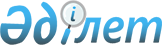 О внесении изменений в решение Целиноградского районного маслихата от 14 декабря 2012 года № 79/11-5 "О районном бюджете на 2013-2015 годы"
					
			Утративший силу
			
			
		
					Решение Целиноградского районного маслихата Акмолинской области от 6 декабря 2013 года № 167/23-5. Зарегистрировано Департаментом юстиции Акмолинской области 10 декабря 2013 года № 3915. Утратило силу в связи с истечением срока применения - (письмо Целиноградского районного маслихата Акмолинской области от 2 апреля 2014 года № 04-01-08/57)      Сноска. Утратило силу в связи с истечением срока применения - (письмо Целиноградского районного маслихата Акмолинской области от 02.04.2014 № 04-01-08/57).      Примечание РЦПИ.

      В тексте документа сохранена пунктуация и орфография оригинала.

      В соответствии с подпунктом 4) пункта 2 статьи 106 Бюджетного кодекса Республики Казахстан от 4 декабря 2008 года, подпунктом 1) пункта 1 статьи 6 Закона Республики Казахстан от 23 января 2001 года «О местном государственном управлении и самоуправлении в Республике Казахстан» Целиноградский районный маслихат РЕШИЛ:



      1. Внести в решение Целиноградского районного маслихата «О районном бюджете на 2013-2015 годы» от 14 декабря 2012 года № 79/11-5 (зарегистрировано в Реестре государственной регистрации нормативных правовых актов № 3554, опубликовано 31 декабря 2012 года в районных газетах «Призыв», «Ұран») следующие изменения:



      пункт 1 изложить в новой редакции:



      «1. Утвердить районный бюджет на 2013-2015 годы согласно приложениям 1, 2 и 3 соответственно, в том числе на 2013 год в следующих объемах:



      1) доходы – 16 966 780,4 тысяч тенге, в том числе:



      налоговые поступления – 691 672 тысяч тенге;



      неналоговые поступления – 19 560,6 тысяч тенге;



      поступления от продажи основного капитала – 75 000 тысяч тенге;



      поступления трансфертов – 16 180 547,8 тысяч тенге;



      2) затраты – 16 706 548,2 тысяч тенге;



      3) чистое бюджетное кредитование – 18 899 тысяч тенге:



      бюджетные кредиты – 22 257 тысяч тенге;



      погашение бюджетных кредитов – 3 358 тысяч тенге;



      4) дефицит (профицит) бюджета – 187 533,2 тысяч тенге;



      5) финансирование дефицита (использование профицита) бюджета – -187 533,2 тысяч тенге:



      поступления займов – 19 671 тысяч тенге;



      погашение займов – 249 958 тысяч тенге;



      используемые остатки бюджетных средств – 42 753,8 тысяч тенге.»;



      подпункт 1) пункта 6 изложить в новой редакции:



      «1) из республиканского бюджета:



      432 143 тысяч тенге – на реализацию государственного образовательного заказа в дошкольных организациях образования;



      19 968 тысяч тенге – на ежемесячные выплаты денежных средств опекунам (попечителям) на содержание ребенка-сироты (детей-сирот) и ребенка (детей), оставшихся без попечения родителей;



      537 881 тысяч тенге – на капитальный и средний ремонт автомобильных дорог областного, районного значения и улиц населенных пунктов;



      40 687,2 тысяч тенге – на проведение противоэпизоотических мероприятий;



      6 192 тысяч тенге – на реализацию мер по оказанию социальной поддержки специалистов;



      53 010 тысяч тенге – на увеличение размера доплаты за квалификационную категорию учителям школ и воспитателям дошкольных организаций образования;



      8 757 тысяч тенге – на реализацию государственной программы развития образования Республики Казахстан на 2011-2020 годы;



      12 354,6 тысяч тенге – на повышение оплаты учителям, прошедшим повышение квалификации по трехуровневой системе;



      45 589 тысяч тенге – на реализацию мер по содействию экономическому развитию регионов в рамках Программы «Развитие регионов»;



      162 388 тысяч тенге – на возмещение убытков землепользователям или собственникам земельных участков при принудительном отчуждении земельных участков для создания зеленой зоны города Астаны;



      339 323,4 тысяч тенге – на содержание вновь вводимых объектов образования;



      16 566 тысяч тенге – на увеличение штатной численности местных исполнительных органов;»;



      в подпункте 2) пункта 6:



      абзац третий изложить в новой редакции:



      «29 534,3 тысяч тенге – на проведение противопожарных мероприятий объектов образования»;



      абзац четвертый изложить в новой редакции:



      «543 тысяч тенге – на оказание социальной помощи участникам и инвалидам Великой Отечественной Войны на расходы за коммунальные услуги»;



      подпункт 1) пункта 7 изложить в новой редакции:



      «1) из республиканского бюджета:



      2 453 745 тысяч тенге – на строительство и реконструкцию объектов образования;



      2 921 944 тысяч тенге – на проектирование, развитие, обустройство и (или) приобретение инженерно-коммуникационной инфраструктуры;



      1 766 138,7 тысяч тенге – на развитие системы водоснабжения в сельских населенных пунктах;



      312 282 тысяч тенге – на строительство котельной и реконструкцию системы теплоснабжения в ауле Акмол;



      3 715 323 тысяч тенге – на развитие теплоэнергетической системы в сельских населенных пунктах;»;



      в подпункте 2) пункта 7:



      абзац третий изложить в новой редакции:



      «106 772 тысяч тенге – на развитие системы водоснабжения в сельских населенных пунктах»;



      абзац шестой изложить в новой редакции:



      «53 800 тысяч тенге – на увеличение уставного капитала государственного коммунального предприятия на праве хозяйственного ведения «Целиноградская коммунальная служба»;



      пункт 8 изложить в новой редакции:



      «8. Учесть в районном бюджете на 2013 год вознаграждения по бюджетным кредитам из республиканского бюджета на реализацию мер по оказанию социальной поддержки специалистов в сумме 5,6 тысяч тенге.»;



      приложения 1, 6 к указанному решению изложить в новой редакции согласно приложениям 1, 2 к настоящему решению.



      2. Настоящее решение вступает в силу со дня государственной регистрации в Департаменте юстиции Акмолинской области и вводится в действие с 1 января 2013 года.      Председатель сессии

      Целиноградского

      районного маслихата                        Г.Саптаякова      Секретарь Целиноградского

      районного маслихата                        Р.Тулькубаев      «СОГЛАСОВАНО»      Аким Целиноградского района                Б.Мауленов      Руководитель

      государственного учреждения

      «Отдел экономики и финансов

      Целиноградского района»                    А.Ибраева

Приложение 1 к решению       

Целиноградского районного маслихата

от 6 декабря 2013 года № 167/23-5 Приложение 1 к решению       

Целиноградского районного маслихата

от 14 декабря 2012 года № 79/11-5  

Районный бюджет на 2013 год

Приложение 2 к решению      

Целиноградского районного маслихата

от 6 декабря 2013 года № 167/23-5  Приложение 6 к решению      

Целиноградского районного маслихата

от 14 декабря 2012 года № 79/11-5   

Перечень бюджетных программ по администраторам аппаратов акимов сельских округовпродолжение таблицыпродолжение таблицыпродолжение таблицы
					© 2012. РГП на ПХВ «Институт законодательства и правовой информации Республики Казахстан» Министерства юстиции Республики Казахстан
				КатегорияКатегорияКатегорияКатегорияКатегорияСумма, тысяч тенгеКлассКлассКлассКлассСумма, тысяч тенгеПодклассПодклассПодклассСумма, тысяч тенгеСпецификаСпецификаСумма, тысяч тенгеНаименованиеСумма, тысяч тенге123456I. Доходы16 966 780,41Налоговые поступления691 672,001Подоходный налог34 151,02Индивидуальный подоходный налог34 151,003Социальный налог333 552,01Социальный налог333 552,004Hалоги на собственность275 984,01Hалоги на имущество149 277,03Земельный налог63 891,04Hалог на транспортные средства60 180,05Единый земельный налог2 636,005Внутренние налоги на товары, работы и услуги42 983,02Акцизы3 959,03Поступления за использование природных и других ресурсов7 701,04Сборы за ведение предпринимательской и профессиональной деятельности31 323,007Прочие налоги103,01Прочие налоги103,008Обязательные платежи, взимаемые за совершение юридически значимых действий и (или) выдачу документов уполномоченными на то государственными органами или должностными лицами4 899,01Государственная пошлина4 899,02Неналоговые поступления19 560,601Доходы от государственной собственности2 515,61Поступления части чистого дохода государственных предприятий2 036,05Доходы от аренды имущества, находящегося в государственной собственности474,07Вознаграждения по кредитам, выданным из государственного бюджета5,604Штрафы, пени, санкции, взыскания, налагаемые государственными учреждениями, финансируемыми из государственного бюджета, а также содержащимися и финансируемыми из бюджета (сметы расходов) Национального Банка Республики Казахстан12 169,01Штрафы, пени, санкции, взыскания, налагаемые государственными учреждениями, финансируемыми из государственного бюджета, а также содержащимися и финансируемыми из бюджета (сметы расходов) Национального Банка Республики Казахстан, за исключением поступлений от организаций нефтяного сектора12169,0006Прочие неналоговые поступления4 876,01Прочие неналоговые поступления4 876,03Поступления от продажи основного капитала75 000,003Продажа земли и нематериальных активов75 000,01Продажа земли73 000,02Продажа нематериальных активов2 000,04Поступления трансфертов16 180 547,802Трансферты из вышестоящих органов государственного управления16 180 547,82Трансферты из областного бюджета16 180 547,8Функциональная группаФункциональная группаФункциональная группаФункциональная группаФункциональная группаСуммаФункциональная подгруппаФункциональная подгруппаФункциональная подгруппаФункциональная подгруппаСуммаАдминистратор бюджетных программАдминистратор бюджетных программАдминистратор бюджетных программСуммаПрограммаПрограммаСуммаНаименованиеСумма123456II Затраты16 706 548,201Государственные услуги общего характера275 325,71Представительные, исполнительные и другие органы, выполняющие общие функции государственного управления259 794,7112Аппарат маслихата района (города областного значения)19 219,0001Услуги по обеспечению деятельности маслихата района (города областного значения)15 119,0003Капитальные расходы государственного органа4 100,0122Аппарат акима района (города областного значения)75 759,7001Услуги по обеспечению деятельности акима района (города областного значения)51 765,7003Капитальные расходы государственного органа23 994,0123Аппарат акима района в городе, города районного значения, поселка, села, сельского округа164 816,0001Услуги по обеспечению деятельности акима района в городе, города районного значения, поселка, села, сельского округа158 516,0022Капитальные расходы государственных органов6 300,02Финансовая деятельность962,0459Отдел экономики и финансов района (города областного значения)962,0003Проведение оценки имущества в целях налогообложения782,0010Приватизация, управление коммунальным имуществом, постприватизационная деятельность и регулирование споров, связанных с этим180,09Прочие государственные услуги общего характера14 569,0459Отдел экономики и финансов района (города областного значения)14 569,0001Услуги по реализации государственной политики в области формирования и развития экономической политики, государственного планирования, исполнения бюджета и управления коммунальной собственностью района (города областного значения)14 169,0015Капитальные расходы государственного органа400,002Оборона1 501,01Военные нужды1 501,0122Аппарат акима района (города областного значения)1 501,0005Мероприятия в рамках исполнения всеобщей воинской обязанности1 501,004Образование5 924 568,11Дошкольное воспитание и обучение574 492,0464Отдел образования района (города областного значения)574 492,0009Обеспечение дошкольного воспитания и обучения142 349,0040Реализация государственного образовательного заказа в дошкольных организациях образования432 143,02Начальное, основное среднее и общее среднее образование1 848 827,5123Аппарат акима района в городе, города районного значения, поселка, села, сельского округа4 316,6005Организация бесплатного подвоза учащихся до школы и обратно в аульной (сельской) местности4 316,6464Отдел образования района (города областного значения)1 844 510,9003Общеобразовательное обучение1 844 510,99Прочие услуги в области образования3 501 248,6464Отдел образования района (города областного значения)483 473,3001Услуги по реализации государственной политики на местном уровне в области образования10 285,0005Приобретение и доставка учебников, учебно-методических комплексов для государственных учреждений образования района (города областного значения)6 329,0015Ежемесячные выплаты денежных средств опекунам (попечителям) на содержание ребенка-сироты (детей-сирот), и ребенка (детей), оставшегося без попечения родителей19 968,0020Обеспечение оборудованием, программным обеспечением детей-инвалидов, обучающихся на дому737,0050Содержание вновь вводимых объектов образования339 323,4067Капитальные расходы подведомственных государственных учреждений и организаций106 830,9467Отдел строительства района (города областного значения)3 017 775,3037Строительство и реконструкция объектов образования3 017 775,306Социальная помощь и социальное обеспечение98 038,02Социальная помощь79 383,0451Отдел занятости и социальных программ района (города областного значения)79 383,0002Программа занятости16 349,0005Государственная адресная социальная помощь710,0006Оказание жилищной помощи1 700,0007Социальная помощь отдельным категориям нуждающихся граждан по решениям местных представительных органов17 849,0010Материальное обеспечение детей-инвалидов, воспитывающихся и обучающихся на дому808,0014Оказание социальной помощи нуждающимся гражданам на дому22 296,0016Государственные пособия на детей до 18 лет8 045,0017Обеспечение нуждающихся инвалидов обязательными гигиеническими средствами и предоставление услуг специалистами жестового языка, индивидуальными помощниками в соответствии с индивидуальной программой реабилитации инвалида10 944,0023Обеспечение деятельности центров занятости населения682,09Прочие услуги в области социальной помощи и социального обеспечения18 655,0451Отдел занятости и социальных программ района (города областного значения)18 655,0001Услуги по реализации государственной политики на местном уровне в области обеспечения занятости и реализации социальных программ для населения18 351,0011Оплата услуг по зачислению, выплате и доставке пособий и других социальных выплат304,007Жилищно-коммунальное хозяйство5 511 580,11Жилищное хозяйство3 084 917,1467Отдел строительства района (города областного значения)3 078 229,1003Проектирование, строительство и (или) приобретение жилья государственного коммунального жилищного фонда500,0004Проектирование, развитие, обустройство и (или) приобретение инженерно-коммуникационной инфраструктуры3 077 729,1496Отдел жилищной инспекции и коммунального хозяйства района (города областного значения)6 688,0001Услуги по реализации государственной политики на местном уровне в области коммунального хозяйства и жилищного фонда6 688,02Коммунальное хозяйство2 413 965,0467Отдел строительства района (города областного значения)2 193 441,5005Развитие коммунального хозяйства318 682,0058Развитие системы водоснабжения и водоотведения в сельских населенных пунктах1 874 759,5496Отдел жилищной инспекции и коммунального хозяйства района (города областного значения)220 523,5026Организация эксплуатации тепловых сетей, находящихся в коммунальной собственности районов (городов областного значения)220 523,53Благоустройство населенных пунктов12 698,0123Аппарат акима района в городе, города районного значения, поселка, села, сельского округа12 698,0008Освещение улиц населенных пунктов12 698,008Культура, спорт, туризм и информационное пространство123 025,61Деятельность в области культуры71 424,0455Отдел культуры и развития языков района (города областного значения)71 424,0003Поддержка культурно-досуговой работы71 424,02Спорт1 676,0465Отдел физической культуры и спорта района (города областного значения)1 676,0006Проведение спортивных соревнований на районном (города областного значения) уровне200,0007Подготовка и участие членов сборных команд района (города областного значения) по различным видам спорта на областных спортивных соревнованиях1 476,03Информационное пространство32 124,5455Отдел культуры и развития языков района (города областного значения)21 855,5006Функционирование районных (городских) библиотек16 324,5007Развитие государственного языка и других языков народа Казахстана5 531,0456Отдел внутренней политики района (города областного значения)10 269,0002Услуги по проведению государственной информационной политики через газеты и журналы10 269,09Прочие услуги по организации культуры, спорта, туризма и информационного пространства17 801,1455Отдел культуры и развития языков района (города областного значения)8 334,0001Услуги по реализации государственной политики на местном уровне в области развития языков и культуры6 034,0032Капитальные расходы подведомственных государственных учреждений и организаций2 300,0456Отдел внутренней политики района (города областного значения)5 526,0001Услуги по реализации государственной политики на местном уровне в области информации, укрепления государственности и формирования социального оптимизма граждан5 326,0003Реализация мероприятий в сфере молодежной политики200,0465Отдел физической культуры и спорта района (города областного значения)3 941,1001Услуги по реализации государственной политики на местном уровне в сфере физической культуры и спорта3 941,109Топливно-энергетический комплекс и недропользование3 715 323,09Прочие услуги в области топливно-энергетического комплекса и недропользования3 715 323,0467Отдел строительства района (города областного значения)3 715 323,0009Развитие теплоэнергетической системы3 715 323,010Сельское, водное, лесное, рыбное хозяйство, особо охраняемые природные территории, охрана окружающей среды и животного мира, земельные отношения237 688,21Сельское хозяйство23 883,2459Отдел экономики и финансов района (города областного значения)6 192,0099Реализация мер по оказанию социальной поддержки специалистов6 192,0462Отдел сельского хозяйства района (города областного значения)10 315,2001Услуги по реализации государственной политики на местном уровне в сфере сельского хозяйства10 315,2473Отдел ветеринарии района (города областного значения)7 376,0001Услуги по реализации государственной политики на местном уровне в сфере ветеринарии5 934,0003Капитальные расходы государственного органа60,0007Организация отлова и уничтожения бродячих собак и кошек555,0010Проведение мероприятий по идентификации сельскохозяйственных животных827,06Земельные отношения173 117,8463Отдел земельных отношений района (города областного значения)173 117,8001Услуги по реализации государственной политики в области регулирования земельных отношений на территории района (города областного значения)7 716,8004Организация работ по зонированию земель2 613,0007Капитальные расходы государственного органа400,0039Возмещение убытков землепользователей или собственникам земельных участков при принудительном отчуждении земельных участков для создания зеленой зоны города Астаны162 388,09Прочие услуги в области сельского, водного, лесного, рыбного хозяйства, охраны окружающей среды и земельных отношений40 687,2473Отдел ветеринарии района (города областного значения)40 687,2011Проведение противоэпизоотических мероприятий40 687,211Промышленность, архитектурная, градостроительная и строительная деятельность20 744,22Архитектурная, градостроительная и строительная деятельность20 744,2467Отдел строительства района (города областного значения)11 683,2001Услуги по реализации государственной политики на местном уровне в области строительства11 503,2017Капитальные расходы государственного органа180,0468Отдел архитектуры и градостроительства района (города областного значения)9 061,0001Услуги по реализации государственной политики в области архитектуры и градостроительства на местном уровне9 061,0003Разработка схем градостроительного развития территории района и генеральных планов населенных пунктов0,012Транспорт и коммуникации721 631,01Автомобильный транспорт718 181,0123Аппарат акима района в городе, города районного значения, поселка, села, сельского округа1 800,0013Обеспечение функционирования автомобильных дорог в городах районного значения, поселках, аулах (селах), аульных (сельских) округах1 800,0485Отдел пассажирского транспорта и автомобильных дорог района (города областного значения)716 381,0045Капитальный и средний ремонт автомобильных дорог районного значения и улиц населенных пунктов716 381,09Прочие услуги в сфере транспорта и коммуникаций3 450,0485Отдел пассажирского транспорта и автомобильных дорог района (города областного значения)3 450,0001Услуги по реализации государственной политики на местном уровне в области пассажирского транспорта и автомобильных дорог3 000,0003Капитальные расходы государственного органа450,013Прочие51 395,03Поддержка предпринимательской деятельности и защита конкуренции5 323,0469Отдел предпринимательства района (города областного значения)5 323,0001Услуги по реализации государственной политики на местном уровне в области развития предпринимательства и промышленности5 323,09Прочие46 072,0123Аппарат акима района в городе, города районного значения, поселка, села, сельского округа46 072,0040Реализация мер по содействию экономическому развитию регионов в рамках  Программы «Развитие регионов»46 072,0459Отдел экономики и финансов района (города областного значения)0,0012Резерв местного исполнительного органа района (города областного значения)0,014Обслуживание долга5,61Обслуживание долга5,6459Отдел экономики и финансов района (города областного значения)5,6021Обслуживание долга местных исполнительных органов по выплате вознаграждений и иных платежей по займам из областного бюджета5,615Трансферты25 722,71Трансферты25 722,7459Отдел экономики и финансов района (города областного значения)25 722,7006Возврат неиспользованных (недоиспользованных) целевых трансфертов25 722,7III. Чистое бюджетное кредитование18 899,0Бюджетные кредиты22 257,010Сельское, водное, лесное, рыбное хозяйство, особо охраняемые природные территории, охрана окружающей среды и животного мира, земельные отношения22 257,01Сельское хозяйство22 257,0459Отдел экономики и финансов района (города областного значения)22 257,0018Бюджетные кредиты для реализации мер социальной поддержки специалистов22 257,05Погашение бюджетных кредитов3 358,01Погашение бюджетных кредитов3 358,01Погашение бюджетных кредитов, выданных из государственного бюджета3 358,0IV. Сальдо по операциям с финансовыми активами53 800,0Приобретение финансовых активов53 800,013Прочие53 800,09Прочие53 800,0496Отдел жилищной инспекции и коммунального хозяйства района (города областного значения)53 800,0065Формирование или увеличение уставного капитала юридических лиц53 800,0V. Дефицит (профицит) бюджета187 533,2VI. Финансирование дефицита (использование профицита) бюджета-187 533,27Поступления займов19 671,01Внутренние государственные займы19 671,02Договоры займа19 671,016Погашение займов249 958,01Погашение займов249 958,0459Отдел экономики и финансов района (города областного значения)249 958,0005Погашение долга местного исполнительного органа перед вышестоящим бюджетом249 958,08Используемые остатки бюджетных средств42 753,81Остатки бюджетных средств42 753,81Свободные остатки бюджетных средств42 753,8Функциональная группаФункциональная группаФункциональная группаФункциональная группаСумма, тысяч тенгеАдминистратор бюджетных программАдминистратор бюджетных программАдминистратор бюджетных программСумма, тысяч тенгеПрограммаПрограммаСумма, тысяч тенгеНаименованиеСумма, тысяч тенгеII. Затраты229702,61Государственные услуги общего характера164816,0123Аппарат акима района в городе, города районного значения, поселка, села, сельского округа164816,0001Услуги по обеспечению деятельности акима района в городе, города районного значения, поселка, села, сельского округа158516,0022Капитальные расходы государственных органов6300,04Образование4316,6123Аппарат акима района в городе, города районного значения, поселка, села, сельского округа4316,6005Организация бесплатного подвоза учащихся до школы и обратно в аульной (сельской) местности4316,67Жилищно-коммунальное хозяйство12698,0Благоустройство населенных пунктов12698,0123Аппарат акима района в городе, города районного значения, поселка, села, сельского округа12698,0008Освещение улиц населенных пунктов12698,012Транспорт и коммуникации1800,0123Аппарат акима района в городе, города районного значения, поселка, села, сельского округа1800,0013Обеспечение функционирования автомобильных дорог в городах районного значения, поселках, аулах (селах), аульных (сельских) округах1800,013Прочие46072,0123Аппарат акима района в городе, города районного значения, поселка, села, сельского округа46072,0040Реализация мер по содействию экономическому развитию регионов в рамках Программы «Развитие регионов»46072,0Аппарат акима Маншукского сельского округаАппарат акима Талапкерского сельского округаАппарат акима Приреченского сельского округаАппарат акима Караоткельского сельского округаАппарат акима аульного округа РодинаАппарат акима Новоишимского сельского округа8002,514354,89203,715717,812620,513241,67034,510106,87599,511027,88889,510122,67034,510106,87599,511027,88889,510122,66884,59656,87449,510577,88739,59822,6150,0450,0150,0450,0150,0300,00,00,00,00,02040,0180,00,00,00,00,02040,0180,00,00,00,00,02040,0180,075,00,0604,00,00,0480,075,00,0604,00,00,0480,075,00,0604,00,00,0480,075,00,0604,00,00,0480,0100,0120,0100,0100,0100,0100,0100,0120,0100,0100,0100,0100,0100,0120,0100,0100,0100,0100,0793,04128,0900,24590,01591,02359,0793,04128,0900,24590,01591,02359,0793,04128,0900,24590,01591,02359,0Аппарат акима Софиевского сельского округаАппарат акима Красноярского сельского округаАппарат акима аульного округа Рахымжана КошкарбаеваАппарат акима аульного округа ТастыАппарат акима аульного округа КосшыАппарат акима сельского округа Кабанбай батыра10609,811492,210128,69073,620489,515978,88759,89513,28429,67048,611048,710424,88759,89513,28429,67048,611048,710424,88309,89213,28129,66748,69848,79974,8450,0300,0300,0300,01200,0450,00,00,00,00,0384,00,00,00,00,00,0384,00,00,00,00,00,0384,00,0206,00,00,0375,04382,01483,0206,00,00,0375,04382,01483,0206,00,00,0375,04382,01483,0206,00,00,0375,04382,01483,0100,00,0100,0100,0140,0120,0100,00,0100,0100,0140,0120,0100,00,0100,0100,0140,0120,01544,01979,01599,01550,04534,83951,01544,01979,01599,01550,04534,83951,01544,01979,01599,01550,04534,83951,0Аппарат акима Оразакского сельского округаАппарат акима аульного округа ШалкарАппарат акима аульного округа АкмолАппарат акима Максимовского сельского округаАппарат акима Воздвиженского сельского округаАппарат акима Кояндинского сельского округа9544,68003,525570,213828,611066,510775,87955,67022,513147,69868,68664,58151,87955,67022,513147,69868,68664,58151,87655,66872,512847,69568,68514,57701,8300,0150,0300,0300,0150,0450,00,00,01712,60,00,00,00,00,01712,60,00,00,00,00,01712,60,00,00,00,00,04600,0493,00,00,00,00,04600,0493,00,00,00,00,04600,0493,00,00,00,00,04600,0493,00,00,0100,0100,0200,0100,0120,00,0100,0100,0200,0100,0120,00,0100,0100,0200,0100,0120,00,01489,0881,05910,03367,02282,02624,01489,0881,05910,03367,02282,02624,01489,0881,05910,03367,02282,02624,0